Открытое акционерное общество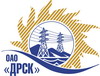 «Дальневосточная распределительная сетевая  компания»ПРОТОКОЛпроцедуры вскрытия конвертов с заявками участников ПРЕДМЕТ ЗАКУПКИ: закрытый запрос цен на право заключения Договора на выполнение работ: «Выполнение проектно-изыскательских, строительно-монтажных и пуско-наладочных работ по объектам распределительных сетей СП СЭС для нужд филиала "ХЭС"»:     По  закупке № 53.:лот № 3 - «Технологическое присоединение к электрической сети ОАО "ДРСК" потребителей с заявленной мощностью до 150 кВт Амурский р-н (ПИР, СМР)».Планируемая стоимость:  1 791 992,00 руб.Дата и время процедуры вскрытия конвертов:  25.02.2014 г. 16:00 местного времениОснование для проведения закупки (ГКПЗ и/или реквизиты решения ЦЗК):   ГКПЗИнформация о результатах вскрытия конвертов:В адрес Организатора закупки поступило 5 (пять) заявок на участие в закупке в запечатанных конвертах.Представители Участников закупки, не пожелали присутствовать на  процедуре вскрытия конвертов с заявками.Дата и время начала процедуры вскрытия конвертов с заявками на участие в закупке: 16:00 часов местного времени 25.02.2014 г Место проведения процедуры вскрытия конвертов с заявками на участие в закупке: 675 000, г. Благовещенск, ул. Шевченко 28, каб. 244.В конвертах обнаружены заявки следующих Участников закупки:РЕШИЛИ:Утвердить протокол вскрытия конвертов с заявками участниковТехнический секретарь		________________________	   К.В. Курганов25.02.2014г. Благовещенск145/УКС-В№п/пНаименование Участника закупки и его адрес Предмет и общая цена заявки на участие в закупкеПримечанияОАО «Востоксельэлектросетьстрой». (680042 г. Хабаровск, ул. Тихоокеанская, д. 165)1 791 992,00 без учета НДС (2 114 550,56 рублей с учетом НДС)ООО «Высотник» (680000, г. Хабаровск, ул. Кирова д. 4)1 787 361,00 без учета НДС (НДС не облагается).ООО «МЭС-ДВ»(680003, г. Хабаровск, ул. Союзная, 23Б)1 791 992,00 без учета НДС.(2 114 550,56 рублей с учетом НДС).ОАО «ХРМК»(680033, г. Хабаровск, ул. Адмиральская, 10)1 791 992,00 без учета НДС.(2 114 550,56 рублей с учетом НДС).ООО «Электростроймонтаж»(681017, г. Комсомольск-на-Амуре, ул. Гагарина, д. 21 оф. 44)1 702 392,37 без учета НДС.(2 008 822,99 рублей с учетом НДС).Ответственный секретарь________________________О.А. Моторина